Fiche d’intervention de MaintenanceNom(s) de l’intervenant(s) : 	Ligne : 
Date :	Machine : 
Descriptif sommaire de l’intervention :N° de l’OT :CHECK LIST pour MISE EN SECURITEJe garantis ma sécurité et celle de mes collègues lors de mon interventionPour mon intervention, je dois avoir :Une habilitation :Travaux d’ordre électrique			Accès à une toiture protégée par des garde-corps avec une formation au travail en hauteurTravaux sur nacelleConduite et visite des installations d’AmmoniacConduite d’engin de manutentionUn permis :Permis de feu : Travail par point chaud hors atelier de maintenancePermis d’intervention en espace confiné : Travail dans un espace confiné (volume creux fermé ou partiellement fermé)Permis de travail en zone dangereuse :Travail dans la chaufferieTravail dans la centrale NH3Travail dans des locaux haute tensionTravail en hauteur (intervention à 2 obligatoire)J’accède à une toiture protégée par des garde-corps et je ne suis pas formé au travail en hauteurJ’accède à une toiture protégée par une ligne de vieJ’utilise une échelle à plus de 1,5 m du sol (durée > 15 min)J’utilise un échafaudageUn balisage :	EPI spécifiques :Harnais					Gants, quel type :   ………………..Casque					MasqueLunettes				Ecran facialProtections auditives			Autres :   ……………….. 		J’interviens sur une machine :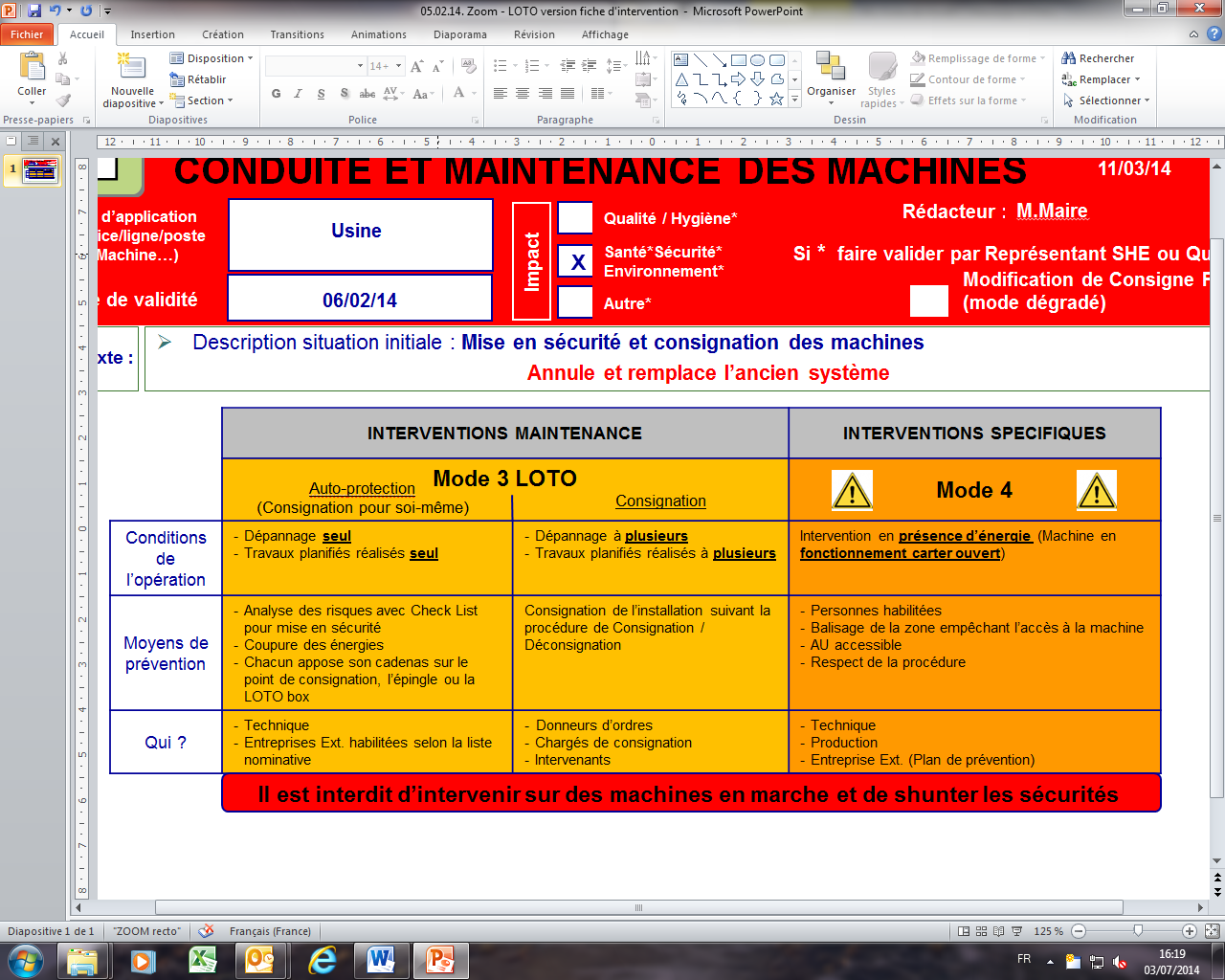 Je suis en mode 3 :Je suis en Auto-protection		Je suis en Consignation : Bon de consignation N°…………………Je dois condamner et purger (le cas échéant) :Electricité							Energie résiduelleEnergie potentielle (charge en hauteur, …) 			Accumulateur d’énergie (ressort, ...)Gaz :           ……………….       ……………….       ……………….       ……………….Fluides :     ……………….       ……………….       ……………….       ……………….Schéma de l’installation si nécessaire (Fluide) : Je suis en mode 4 :	Je suis la procédure d’intervention :    ……………….			Je balise la zone pour empêcher      ou j’alerte ma hiérarchie	en l’absence de celle-ci			l’accès à la machineJe suis habilité à réaliser l’intervention 				Un arrêt d’urgence est accessibleRemarques / Commentaires : Je garantis la sécurité alimentaire de nos produits lors de mon intervention:APRES L’INTERVENTION :Je valide la fin de mon intervention:Remarques sur l’intervention ou sur les lignes sur lesquelles j’ai coché «  NON »: 	

Signatures :	Nom du technicien : …………………………                 Nom de l’AM Production : …………………………….		
	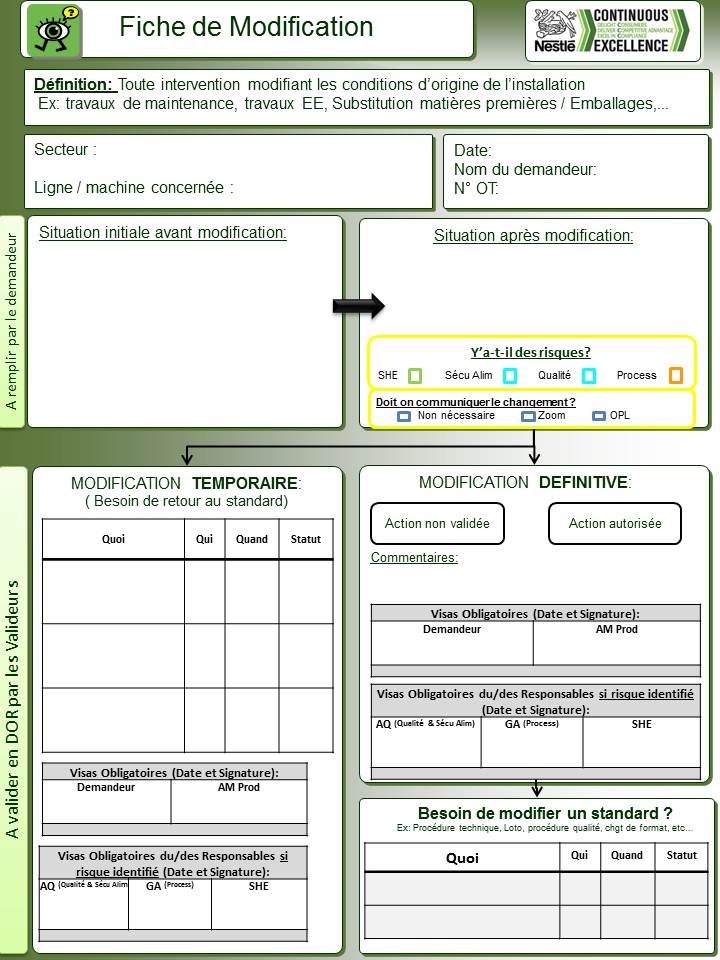 Protection contre la Contamination par les pièces en contact avec le produitOUINONVais-je monter des pièces en contact direct avec le produit ?Consigne : Je respecte la procédure et je désinfecte les pièces avant montage. Mon outillage est propre.Si non: Je nettoie mon outillage avant d’intervenir.Protection contre les corps étrangers dans notre produitOUINONVais-je démonter des pièces de petites tailles comme de la visserie 
Consigne : J’utilise ma boîte bleue de démontage pour y stocker toutes les pièces démontées.Maîtrise des modifications machinesOUINONVais-je remplacer une pièce par une pièce non identique ou vais-je supprimer une pièce?
Consigne : Je complète et j’escalade la fiche de modification. (au dos)Partie SécuritéOUINONJ’ai contrôlé l’intégrité des carters de l’installation.J’ai terminé la phase Loto et je me suis assuré que la machine est prête à fonctionner.Partie HygièneOUINONMa boîte bleue est vide et toutes les pièces sont remontées.La machine a retrouvé ses conditions initiales de fonctionnement : Pas de pièces ou de visseries manquantes.Si non : ne pas redémarrer la ligne et inspecter pour trouver la pièce manquante.Les pièces défectueuses remplacées lors de l’intervention n’ont pas générés des risques potentiels de Corps étrangers.Si non : J’ai gardé les pièces défectueuses et escaladé à l’AM de prod les risques potentiels générés par l'usure de celles-ci avant le redémarrageLa zone d’intervention est propre. J’ai évacué les déchets et le matériel de la zone.Tests et essaisOUINONJ’ai pu tester et j’ai réalisé des essais après mon intervention.Si non : je remonte l’information à la SHO de l’atelier.J’ai validé avec la production la nécessité d'écarter de la production au démarrage.Si non : je remonte l’information à la SHO de l’atelier.OUINONVALIDATION DE FIN D’INTERVENTION PAR LA PRODUCTION